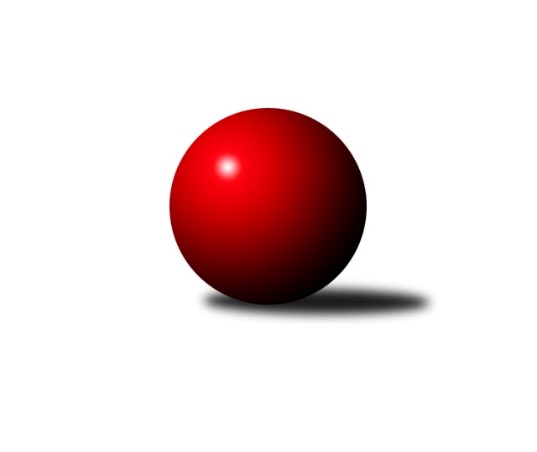 Č.13Ročník 2022/2023	4.6.2024 Východočeská soutěž skupina A 2022/2023Statistika 13. kolaTabulka družstev:		družstvo	záp	výh	rem	proh	skore	sety	průměr	body	plné	dorážka	chyby	1.	Červený Kostelec C	10	7	2	1	110 : 50 	(68.0 : 28.0)	2473	16	1723	750	49.9	2.	České Meziříčí B	10	8	0	2	110 : 50 	(56.5 : 31.5)	2468	16	1737	731	49.8	3.	Dobruška B	11	5	1	5	92 : 84 	(63.5 : 62.5)	2402	11	1694	707	59.8	4.	Rokytnice C	10	3	1	6	60 : 100 	(43.5 : 68.5)	2346	7	1701	646	68	5.	Nová Paka C	11	1	0	10	44 : 132 	(32.5 : 73.5)	2288	2	1645	643	77.3Tabulka doma:		družstvo	záp	výh	rem	proh	skore	sety	průměr	body	maximum	minimum	1.	České Meziříčí B	5	5	0	0	64 : 16 	(22.0 : 6.0)	2535	10	2587	2485	2.	Červený Kostelec C	5	5	0	0	62 : 18 	(32.0 : 12.0)	2462	10	2501	2442	3.	Rokytnice C	5	3	1	1	46 : 34 	(29.5 : 30.5)	2398	7	2493	2303	4.	Dobruška B	6	3	1	2	52 : 44 	(34.5 : 37.5)	2427	7	2498	2386	5.	Nová Paka C	5	1	0	4	20 : 60 	(15.5 : 44.5)	2246	2	2422	2078Tabulka venku:		družstvo	záp	výh	rem	proh	skore	sety	průměr	body	maximum	minimum	1.	Červený Kostelec C	5	2	2	1	48 : 32 	(36.0 : 16.0)	2476	6	2643	2431	2.	České Meziříčí B	5	3	0	2	46 : 34 	(34.5 : 25.5)	2452	6	2561	2318	3.	Dobruška B	5	2	0	3	40 : 40 	(29.0 : 25.0)	2395	4	2464	2309	4.	Nová Paka C	6	0	0	6	24 : 72 	(17.0 : 29.0)	2299	0	2474	2220	5.	Rokytnice C	5	0	0	5	14 : 66 	(14.0 : 38.0)	2333	0	2407	2264Tabulka podzimní části:		družstvo	záp	výh	rem	proh	skore	sety	průměr	body	doma	venku	1.	České Meziříčí B	8	6	0	2	86 : 42 	(47.5 : 26.5)	2445	12 	4 	0 	0 	2 	0 	2	2.	Červený Kostelec C	8	5	2	1	80 : 48 	(49.0 : 23.0)	2455	12 	4 	0 	0 	1 	2 	1	3.	Dobruška B	8	4	1	3	72 : 56 	(47.5 : 42.5)	2388	9 	3 	1 	0 	1 	0 	3	4.	Rokytnice C	8	2	1	5	46 : 82 	(32.5 : 55.5)	2342	5 	2 	1 	1 	0 	0 	4	5.	Nová Paka C	8	1	0	7	36 : 92 	(25.5 : 54.5)	2275	2 	1 	0 	3 	0 	0 	4Tabulka jarní části:		družstvo	záp	výh	rem	proh	skore	sety	průměr	body	doma	venku	1.	Červený Kostelec C	2	2	0	0	30 : 2 	(19.0 : 5.0)	2549	4 	1 	0 	0 	1 	0 	0 	2.	České Meziříčí B	2	2	0	0	24 : 8 	(9.0 : 5.0)	2535	4 	1 	0 	0 	1 	0 	0 	3.	Rokytnice C	2	1	0	1	14 : 18 	(11.0 : 13.0)	2403	2 	1 	0 	0 	0 	0 	1 	4.	Dobruška B	3	1	0	2	20 : 28 	(16.0 : 20.0)	2436	2 	0 	0 	2 	1 	0 	0 	5.	Nová Paka C	3	0	0	3	8 : 40 	(7.0 : 19.0)	2333	0 	0 	0 	1 	0 	0 	2 Zisk bodů pro družstvo:		jméno hráče	družstvo	body	zápasy	v %	dílčí body	sety	v %	1.	Jiří Slavík 	Dobruška B 	16	/	10	(80%)		/		(%)	2.	Jindřich Kašpar 	Červený Kostelec C 	16	/	10	(80%)		/		(%)	3.	František Adamů st.	Červený Kostelec C 	16	/	10	(80%)		/		(%)	4.	David Štěpán 	České Meziříčí B 	14	/	10	(70%)		/		(%)	5.	Jindřich Brouček 	České Meziříčí B 	14	/	10	(70%)		/		(%)	6.	Radek Novák 	Rokytnice C 	12	/	6	(100%)		/		(%)	7.	Milan Vošvrda 	České Meziříčí B 	12	/	8	(75%)		/		(%)	8.	Pavel Janko 	Červený Kostelec C 	12	/	9	(67%)		/		(%)	9.	Marie Frydrychová 	Dobruška B 	12	/	10	(60%)		/		(%)	10.	Petr Brouček 	České Meziříčí B 	12	/	10	(60%)		/		(%)	11.	Zdeněk Kejzlar 	Červený Kostelec C 	10	/	8	(63%)		/		(%)	12.	Jaroslav Pumr 	České Meziříčí B 	10	/	9	(56%)		/		(%)	13.	Bohuslav Bajer 	Nová Paka C 	10	/	9	(56%)		/		(%)	14.	Vladimír Vodička 	Červený Kostelec C 	10	/	10	(50%)		/		(%)	15.	Zdeněk Novotný nejst.	Rokytnice C 	8	/	6	(67%)		/		(%)	16.	Michal Horáček 	České Meziříčí B 	8	/	6	(67%)		/		(%)	17.	Antonín Škoda 	Červený Kostelec C 	8	/	8	(50%)		/		(%)	18.	Jan Řebíček 	Rokytnice C 	8	/	8	(50%)		/		(%)	19.	Josef Petera 	Dobruška B 	8	/	9	(44%)		/		(%)	20.	Eva Šurdová 	Nová Paka C 	8	/	10	(40%)		/		(%)	21.	Josef Lejp 	Dobruška B 	6	/	3	(100%)		/		(%)	22.	Jaroslav Gottstein 	Nová Paka C 	6	/	5	(60%)		/		(%)	23.	Jiří Frinta 	Dobruška B 	6	/	7	(43%)		/		(%)	24.	Petr Havlík 	Dobruška B 	6	/	7	(43%)		/		(%)	25.	Jaroslav Vízek 	Rokytnice C 	6	/	7	(43%)		/		(%)	26.	Milan Hašek 	Dobruška B 	6	/	9	(33%)		/		(%)	27.	Zuzana Tulková 	Rokytnice C 	6	/	10	(30%)		/		(%)	28.	Daniel Válek 	Nová Paka C 	6	/	11	(27%)		/		(%)	29.	Jana Vydrová 	Nová Paka C 	6	/	11	(27%)		/		(%)	30.	Vladimír Gütler 	Dobruška B 	4	/	3	(67%)		/		(%)	31.	Tomáš Frinta 	Dobruška B 	4	/	6	(33%)		/		(%)	32.	Jaroslav Šrámek 	České Meziříčí B 	2	/	1	(100%)		/		(%)	33.	Dalibor Chráska 	Červený Kostelec C 	2	/	1	(100%)		/		(%)	34.	Jiří Jiránek 	Červený Kostelec C 	2	/	1	(100%)		/		(%)	35.	Ondřej Brouček 	České Meziříčí B 	2	/	1	(100%)		/		(%)	36.	Jan Brouček 	České Meziříčí B 	2	/	1	(100%)		/		(%)	37.	Jakub Soviar 	Nová Paka C 	2	/	2	(50%)		/		(%)	38.	Filip Ladnar 	Červený Kostelec C 	2	/	3	(33%)		/		(%)	39.	Eva Novotná 	Rokytnice C 	2	/	3	(33%)		/		(%)	40.	Jan Lutz 	Rokytnice C 	2	/	4	(25%)		/		(%)	41.	Milan Vaškovič 	Rokytnice C 	2	/	5	(20%)		/		(%)	42.	Vladimír Škoda 	Rokytnice C 	2	/	6	(17%)		/		(%)	43.	Jaroslav Weihrauch 	Nová Paka C 	0	/	1	(0%)		/		(%)	44.	Milan Brouček 	České Meziříčí B 	0	/	1	(0%)		/		(%)	45.	Jan Bernhard 	České Meziříčí B 	0	/	2	(0%)		/		(%)	46.	Josef Antoš 	Nová Paka C 	0	/	2	(0%)		/		(%)	47.	Tomáš Jeníček 	Dobruška B 	0	/	2	(0%)		/		(%)	48.	Jan Soviar 	Nová Paka C 	0	/	3	(0%)		/		(%)	49.	Miloš Janoušek 	Rokytnice C 	0	/	4	(0%)		/		(%)	50.	Lucie Tomčo 	Nová Paka C 	0	/	7	(0%)		/		(%)Průměry na kuželnách:		kuželna	průměr	plné	dorážka	chyby	výkon na hráče	1.	České Meziříčí, 1-2	2480	1733	747	46.4	(413.4)	2.	Dobruška, 1-2	2427	1710	717	62.0	(404.6)	3.	Č. Kostelec, 1-2	2395	1703	691	59.8	(399.3)	4.	Rokytnice, 1-2	2380	1689	690	68.0	(396.7)	5.	Nová Paka, 1-2	2323	1653	670	69.9	(387.2)Nejlepší výkony na kuželnách:České Meziříčí, 1-2České Meziříčí B	2587	6. kolo	David Štěpán 	České Meziříčí B	465	3. koloČeské Meziříčí B	2572	9. kolo	Zdeněk Kejzlar 	Červený Kostelec C	462	9. koloČeské Meziříčí B	2521	5. kolo	David Štěpán 	České Meziříčí B	456	5. koloČeské Meziříčí B	2509	13. kolo	David Štěpán 	České Meziříčí B	455	6. koloČervený Kostelec C	2490	9. kolo	Petr Brouček 	České Meziříčí B	452	9. koloČeské Meziříčí B	2485	3. kolo	Bohuslav Bajer 	Nová Paka C	450	13. koloNová Paka C	2474	13. kolo	Daniel Válek 	Nová Paka C	448	13. koloDobruška B	2464	6. kolo	Jindřich Brouček 	České Meziříčí B	445	13. koloRokytnice C	2407	5. kolo	Petr Brouček 	České Meziříčí B	444	3. koloNová Paka C	2296	3. kolo	Milan Vošvrda 	České Meziříčí B	443	9. koloDobruška, 1-2Červený Kostelec C	2643	13. kolo	Jiří Slavík 	Dobruška B	478	11. koloČeské Meziříčí B	2561	11. kolo	František Adamů st.	Červený Kostelec C	465	3. koloDobruška B	2498	3. kolo	Jaroslav Šrámek 	České Meziříčí B	463	11. koloČervený Kostelec C	2458	3. kolo	Jiří Slavík 	Dobruška B	459	1. koloDobruška B	2447	13. kolo	Jiří Slavík 	Dobruška B	458	9. koloDobruška B	2428	1. kolo	Milan Hašek 	Dobruška B	457	3. koloDobruška B	2409	7. kolo	Petr Havlík 	Dobruška B	457	3. koloDobruška B	2395	9. kolo	Antonín Škoda 	Červený Kostelec C	456	13. koloDobruška B	2386	11. kolo	Dalibor Chráska 	Červený Kostelec C	453	13. koloNová Paka C	2325	7. kolo	Jiří Jiránek 	Červený Kostelec C	448	13. koloČ. Kostelec, 1-2Červený Kostelec C	2501	8. kolo	Jindřich Kašpar 	Červený Kostelec C	470	10. koloČervený Kostelec C	2467	4. kolo	František Adamů st.	Červený Kostelec C	448	8. koloČervený Kostelec C	2455	12. kolo	Jindřich Kašpar 	Červený Kostelec C	446	8. koloČervený Kostelec C	2447	2. kolo	František Adamů st.	Červený Kostelec C	444	4. koloČervený Kostelec C	2442	10. kolo	Petr Brouček 	České Meziříčí B	442	4. koloDobruška B	2397	8. kolo	Pavel Janko 	Červený Kostelec C	438	12. koloČeské Meziříčí B	2394	4. kolo	David Štěpán 	České Meziříčí B	436	4. koloRokytnice C	2320	2. kolo	Jindřich Kašpar 	Červený Kostelec C	435	2. koloRokytnice C	2313	12. kolo	Zuzana Tulková 	Rokytnice C	433	2. koloNová Paka C	2220	10. kolo	Jaroslav Pumr 	České Meziříčí B	432	4. koloRokytnice, 1-2České Meziříčí B	2515	10. kolo	Jindřich Kašpar 	Červený Kostelec C	476	7. koloRokytnice C	2493	11. kolo	Radek Novák 	Rokytnice C	460	10. koloRokytnice C	2441	10. kolo	David Štěpán 	České Meziříčí B	450	10. koloČervený Kostelec C	2431	7. kolo	Jiří Slavík 	Dobruška B	448	4. koloRokytnice C	2380	7. kolo	Marie Frydrychová 	Dobruška B	443	4. koloRokytnice C	2374	4. kolo	František Adamů st.	Červený Kostelec C	442	7. koloDobruška B	2337	4. kolo	Radek Novák 	Rokytnice C	439	1. koloRokytnice C	2303	1. kolo	Radek Novák 	Rokytnice C	434	7. koloNová Paka C	2298	1. kolo	Radek Novák 	Rokytnice C	434	4. koloNová Paka C	2231	11. kolo	Jaroslav Pumr 	České Meziříčí B	433	10. koloNová Paka, 1-2České Meziříčí B	2458	8. kolo	Jiří Slavík 	Dobruška B	492	12. koloDobruška B	2456	12. kolo	Jiří Slavík 	Dobruška B	457	2. koloČervený Kostelec C	2433	5. kolo	František Adamů st.	Červený Kostelec C	456	5. koloNová Paka C	2422	6. kolo	David Štěpán 	České Meziříčí B	444	8. koloRokytnice C	2346	6. kolo	Milan Vošvrda 	České Meziříčí B	437	8. koloDobruška B	2309	2. kolo	Radek Novák 	Rokytnice C	433	6. koloNová Paka C	2295	12. kolo	Jindřich Kašpar 	Červený Kostelec C	432	5. koloNová Paka C	2254	8. kolo	Milan Hašek 	Dobruška B	428	12. koloNová Paka C	2182	5. kolo	Jindřich Brouček 	České Meziříčí B	427	8. koloNová Paka C	2078	2. kolo	Jaroslav Gottstein 	Nová Paka C	422	6. koloČetnost výsledků:	8.0 : 8.0	2x	4.0 : 12.0	3x	2.0 : 14.0	4x	16.0 : 0.0	1x	14.0 : 2.0	5x	12.0 : 4.0	6x	10.0 : 6.0	5x